
Уважаемые ребята и родители. Предлагаю Вам сделать Самолет из лего.Так же можно выполнить мозаику. Жду Ваших работ. С уважением.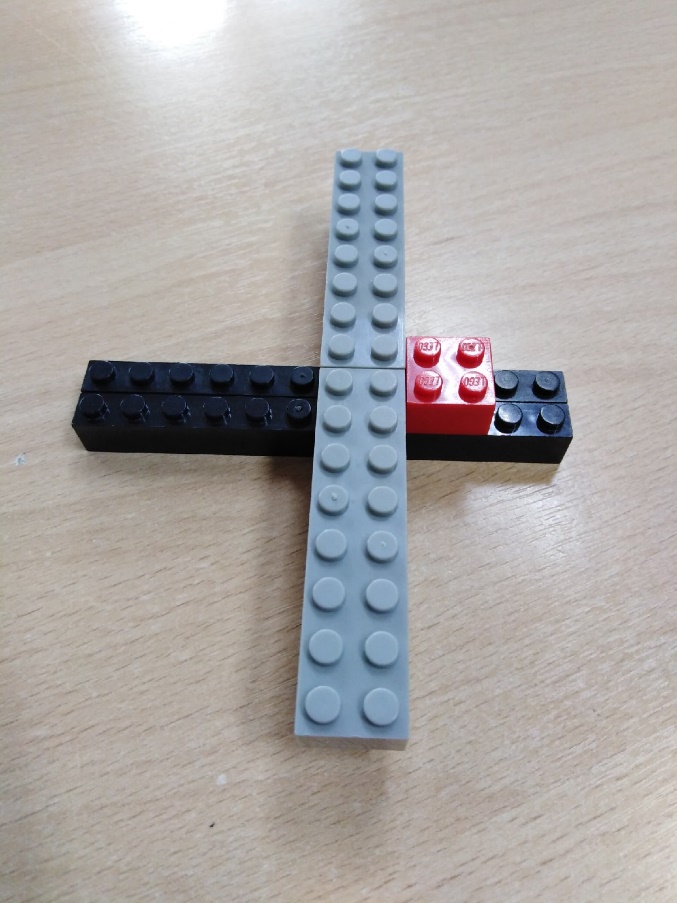 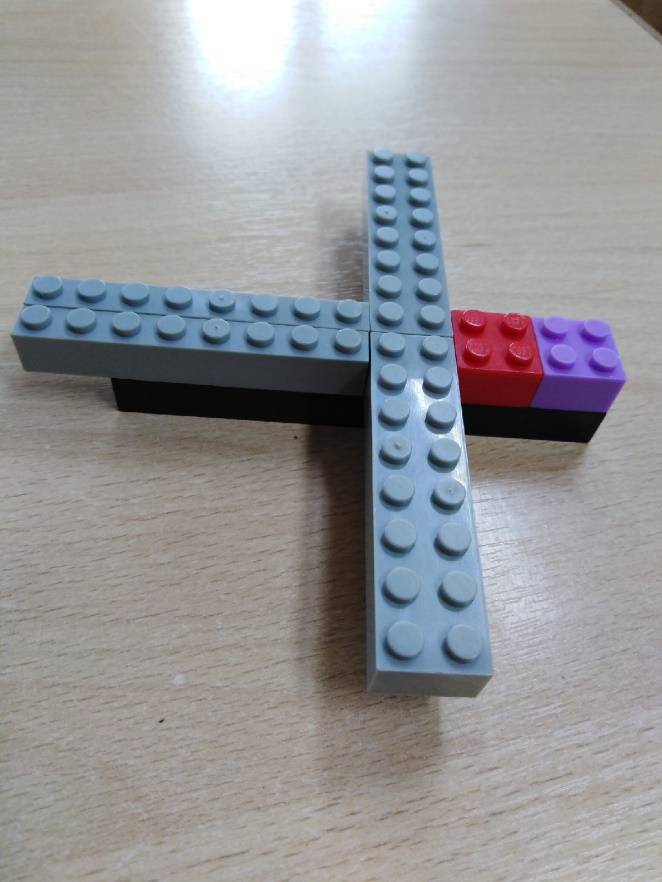 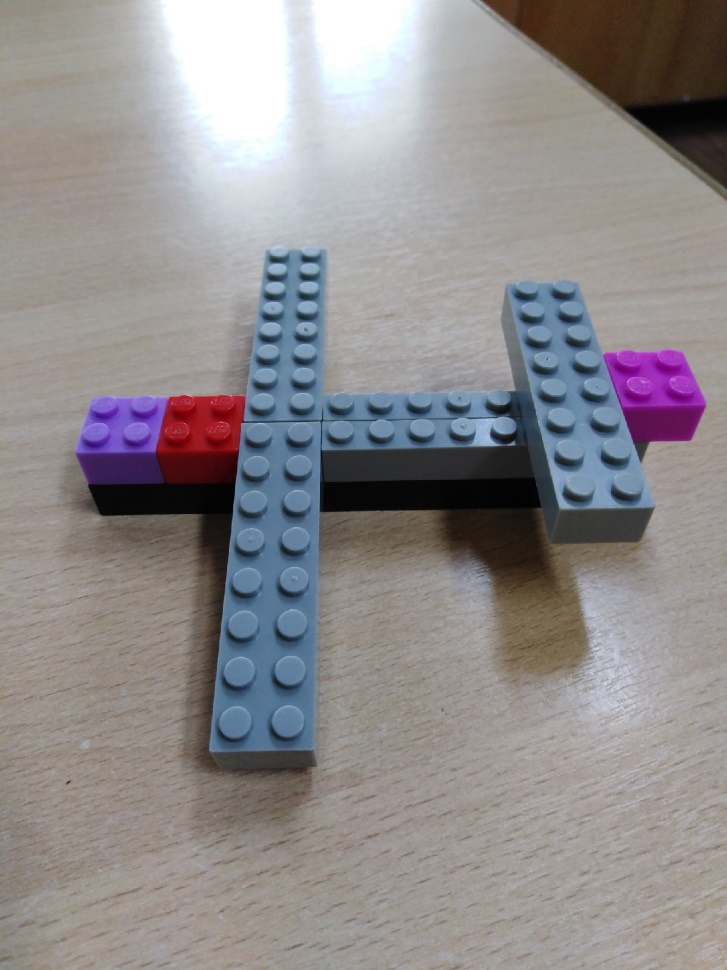 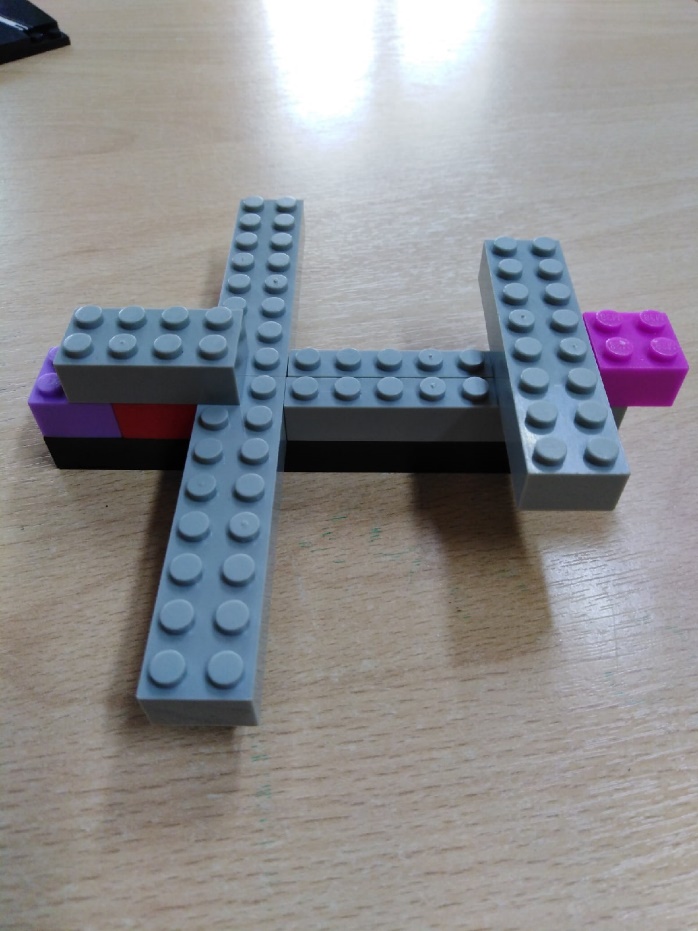 